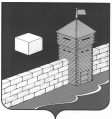 УПРАВЛЕНИЕ СОЦИАЛЬНОЙ ЗАЩИТЫ НАСЕЛЕНИЯ          АДМИНИСТРАЦИИ     ЕТКУЛЬСКОГО    МУНИЦИПАЛЬНОГО    РАЙОНАП Р И К А З14.03.2016                                                                                                  № 4-общ.с.ЕткульО порядке  сообщения муниципальнымислужащими   Управления социальной защиты населения администрации Еткульского муниципального района о возникновении личной    заинтересованности         при исполнении должностных  обязанностей,которая  приводит или может привести кконфликту интересов         В соответствии с  Указом Президента Российской Федерации от 22 декабря 2015 года № 650 «О порядке сообщения лицами, замещающими отдельные государственные должности Российской Федерации, должности федеральной государственной службы, и иными лицами о личной  заинтересованности при исполнении должностных  обязанностей, которая приводит или может привести к конфликту интересов, и о внесении изменений в некоторые акты Президента Российской Федерации»ПРИКАЗЫВАЮ:1. Утвердить прилагаемый   Порядок сообщения  муниципальными служащими Управления социальной защиты населения администрации Еткульского муниципального района  о возникновении    личной  заинтересованности  при исполнении должностных обязанностей, которая приводит или может привести к конфликту интересов (далее именуется – Порядок). 2. Разместить настоящий приказ на официальном сайте Управления социальной защиты населения  администрации Еткульского муниципального района в сети Интернет.Исполняющий обязанности начальника                                                       Л.А.Меньшенина                                                                              Утвержден                                             приказом    от__14.03.2016__№___4-общ.__ Порядок сообщения муниципальными служащими  Управления социальной защиты   населения администрации Еткульского муниципального района  о возникновении    личной  заинтересованности  при исполнении должностных обязанностей, которая приводит или может привести к конфликту интересов1. Настоящий Порядок определяет порядок сообщения муниципальными служащими Управления социальной защиты населения  администрации  Еткульского муниципального района  о возникновении    личной  заинтересованности  при исполнении должностных обязанностей, которая приводит или может привести к конфликту интересов.2. Муниципальные служащие Управления социальной защиты населения  администрации Еткульского муниципального района, указанные в пунктах 3  настоящего Порядка, обязаны в соответствии с законодательством о противодействии коррупции сообщать о возникновении    личной  заинтересованности  при исполнении должностных обязанностей, которая приводит или может привести к конфликту интересов, а также принимать меры по предотвращению или урегулированию конфликта интересов.   Сообщение оформляется в письменной форме в виде уведомления о возникновении    личной  заинтересованности  при исполнении должностных обязанностей, которая приводит или может привести к конфликту интересов (далее именуется – уведомление).3. Муниципальные служащие Управления социальной защиты населения  администрации Еткульского муниципального района,  назначение на должности муниципальной службы которых и освобождение от должности муниципальной службы которых осуществляется начальником Управления социальной защиты населения администрации Еткульского муниципального района, направляют уведомление, составленное по форме согласно приложению  к настоящему Порядку,   своему непосредственному руководителю.4. Уведомления лиц, замещающих должности муниципальной службы главной группы должностей рассматривает лично начальник Управления социальной защиты населения администрации  Еткульского муниципального района.5. Направленные начальнику Управления социальной защиты населения администрации Еткульского муниципального района уведомления лиц, должности муниципальной службы  старшей  группы должностей, по поручению руководителя могут быть рассмотрены  заместителем начальника Управления социальной защиты населения администрации Еткульского муниципального района. 6.   Уведомления муниципальных служащих, указанных в пунктах 4,5 настоящего Порядка по решению начальника Управления социальной защиты населения  администрации Еткульского муниципального района могут быть переданы для рассмотрения в Комиссию по соблюдению требований к служебному поведению муниципальных служащих Еткульского муниципального района и урегулированию конфликта интересов, образованную в администрации Еткульского муниципального района.  7. Уведомления, по которым принято решение в соответствии с пунктом 6 настоящего Порядка, направляются для предварительного рассмотрения должностному лицу, ответственному за работу по профилактике коррупционных и иных правонарушений Управления социальной защиты населения администрации Еткульского муниципального района.8. В ходе предварительного рассмотрения уведомлений должностные  лица, ответственные за работу по профилактике коррупционных и иных правонарушений,  имеют право получать в установленном законодательством Российской Федерации порядке от лиц, направивших уведомления, пояснения по изложенным в них обстоятельствам и направлять в установленном законодательством Российской Федерации порядке запросы в федеральные органы государственной власти, органы государственной власти субъектов Российской Федерации, иные государственные органы,  органы местного самоуправления  и заинтересованные организации.9. По результатам предварительного рассмотрения уведомлений, поступивших в соответствии с пунктом 8 настоящего Порядка, должностному лицу, ответственному за работу по профилактике коррупционных и иных правонарушений, указанным лицом подготавливается мотивированное заключение на каждое из уведомлений.10. Уведомления, заключения и другие материалы, полученные в ходе предварительного рассмотрения уведомлений, в течение семи рабочих дней со дня поступления уведомлений  должностному лицу, ответственному за работу по профилактике коррупционных и иных правонарушений, представляются председателю Комиссии, указанной в пункте 6 настоящего Порядка.11. В случае направления запросов, указанных в пункте 8 настоящего Порядка,  уведомления, заключения и другие материалы  представляются председателю  Комиссии в течение 45 календарных  дней со дня поступления уведомлений  должностному лицу, ответственному за работу по профилактике коррупционных и иных правонарушений. Указанный срок может быть продлен, но не более чем на 30 календарных дней. 12. Комиссия  по соблюдению требований к служебному поведению муниципальных служащих Еткульского муниципального района и урегулированию конфликта интересов, образованная в администрации Еткульского муниципального района, рассматривает уведомления и принимает по ним решения в	порядке, установленном постановлением администрации Еткульского муниципального района  от 10.12.2015г.№ 359  «О Комиссии по соблюдению требований к     служебному поведению муниципальных служащих  Еткульского муниципального района и урегулированию конфликтов интересов».13.Начальником Управления социальной защиты населения администрации Еткульского муниципального по результатам рассмотрения уведомлений принимается одно из следующих решений:признать, что при исполнении должностных обязанностей лицом, направившим уведомление, конфликт интересов отсутствует;признать, что при исполнении должностных обязанностей лицом, направившим уведомление, личная заинтересованность приводит или может привести к конфликту интересов;признать, что лицом, направившим уведомление, не соблюдались требования об урегулировании конфликта интересов.  14. В случае принятия решения, предусмотренного подпунктом 2 пункта 13 настоящего Порядка, начальник Управления социальной защиты населения администрации Еткульского муниципального района принимает меры или обеспечивает принятие мер по предотвращению или урегулированию конфликта интересов либо рекомендует лицу, направившему уведомление, принять такие меры.   15.В случае принятия решений, предусмотренных подпунктами 2 и 3 пункта 13 настоящего Порядка  начальник Управления социальной защиты населения администрации Еткульского муниципального района представляет доклад Главе Еткульского муниципального района.Приложение к Порядку  сообщения муниципальными служащими  Управления социальной защиты населения  администрации Еткульского муниципального района  о возникновении    личной  заинтересованности  при исполнении должностных обязанностей, которая приводит или может привести  к конфликту интересов(отметка об ознакомлении) Начальнику Управления социальной защиты населения администрации Еткульского муниципального района(отметка об ознакомлении)                                           от                   (отметка об ознакомлении)                                      (Ф.И.О., замещаемая  должность)УВЕДОМЛЕНИЕо возникновении    личной  заинтересованности  при исполнении должностных обязанностей, которая приводит или может привести к конфликту интересовУВЕДОМЛЕНИЕо возникновении    личной  заинтересованности  при исполнении должностных обязанностей, которая приводит или может привести к конфликту интересовСообщаю о возникновении у меня    личной  заинтересованности  при исполнении должностных обязанностей, которая приводит или может привести к конфликту интересов (нужное подчеркнуть)Сообщаю о возникновении у меня    личной  заинтересованности  при исполнении должностных обязанностей, которая приводит или может привести к конфликту интересов (нужное подчеркнуть)        Обстоятельства, являющиеся основанием возникновения личной заинтересованности:        Обстоятельства, являющиеся основанием возникновения личной заинтересованности:         Должностные обязанности, на исполнение которых влияет или может повлиять личная заинтересованность:         Должностные обязанности, на исполнение которых влияет или может повлиять личная заинтересованность:        Предлагаемые меры по предотвращению или урегулированию конфликта интересов:        Предлагаемые меры по предотвращению или урегулированию конфликта интересов:        Намериваюсь (не намериваюсь) лично присутствовать на заседании Комиссии по соблюдению требований к служебному поведению муниципальных служащих Еткульского муниципального района и урегулированию конфликта интересов при рассмотрении настоящего уведомления (нужное подчеркнуть).         Намериваюсь (не намериваюсь) лично присутствовать на заседании Комиссии по соблюдению требований к служебному поведению муниципальных служащих Еткульского муниципального района и урегулированию конфликта интересов при рассмотрении настоящего уведомления (нужное подчеркнуть).                  (Дата,       подпись лица, направляющего уведомление,     расшифровка подписи)                 (Дата,       подпись лица, направляющего уведомление,     расшифровка подписи)